В целях реализации Федерального закона от 06.10.2003 № 131-ФЗ «Об общих принципах организации местного самоуправления в Российской Федерации», Закона Республики Коми от 01.12.2015 г. № 115-РЗ «О наделении органов местного самоуправления в Республике Коми отдельными государственными полномочиями Республики Коми»1. Утвердить комплексный план по снижению численности безнадзорных животных на территории МО МР «Печора» на 2019 год согласно приложению.2. Признать утратившими силу распоряжение администрации муниципального района «Печора» от 01.03.2018  № 215-р «Об утверждении комплексного плана по снижению численности безнадзорных животных на территории МО МР «Печора» на 2018 год».3. Настоящее распоряжение подлежит размещению на официальном сайте  муниципального района «Печора».Глава муниципального района-руководитель администрации                                                                   Н.Н. ПаншинаПриложение к распоряжению администрации МР «Печора» от «13» марта 2019 г. № 578-рКомплексный планпо снижению численности безнадзорных животных на территории МО МР «Печора» на 2019 годАДМИНИСТРАЦИЯ МУНИЦИПАЛЬНОГО РАЙОНА «ПЕЧОРА»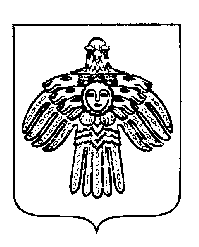  «ПЕЧОРА»  МУНИЦИПАЛЬНÖЙ  РАЙОНСААДМИНИСТРАЦИЯ РАСПОРЯЖЕНИЕ ТШÖКТÖМРАСПОРЯЖЕНИЕ ТШÖКТÖМРАСПОРЯЖЕНИЕ ТШÖКТÖМ« 13  »    мая   2019 г.г. Печора,  Республика Коми                                 № 578 - р Об       утверждении         комплексногоплана    по     снижению     численностибезнадзорных животных на территорииМО МР «Печора» на 2019  год№ п/пНаименование мероприятийСрок исполненияИсполнительИсполнительОжидаемый результат1234451.Организация отлова и содержания безнадзорных животныхОрганизация отлова и содержания безнадзорных животныхОрганизация отлова и содержания безнадзорных животныхОрганизация отлова и содержания безнадзорных животныхОрганизация отлова и содержания безнадзорных животных1.1.Проведение конкурсных процедур по определению подрядной организации по отлову и содержанию безнадзорных животных.В течение  года (до определения подрядной организации)Отдел жилищно-коммунального хозяйства администрации МР «Печора», бюджетно-финансовый отдел администрации МР «Печора»Отдел жилищно-коммунального хозяйства администрации МР «Печора», бюджетно-финансовый отдел администрации МР «Печора»Заключен договор (контракт) с подрядной организацией на оказание услуг по отлову и содержанию безнадзорных животных.1.2.Проведение рабочих встреч с руководителями станций по борьбе с болезнями животных, организаций по отлову, приютов, иных организаций по вопросам реализации заключенных контрактов на отлов и содержание безнадзорных животных.Один раз в кварталОтдел жилищно-коммунального хозяйства администрации МР «Печора»Отдел жилищно-коммунального хозяйства администрации МР «Печора»Выработаны предложения по решению каждого из поставленных вопросов, возникающих в ходе реализации мероприятий по отлову и содержанию безнадзорных животных. Оформлен протокол (решение) с указанием конкретных мероприятий, сроков и лиц, ответственных за реализацию каждого мероприятия. Мероприятия выполнены в полном объеме.1.3.Определение структурного подразделения, ответственного за прием, обработку и передачу в организацию по отлову заявок от населения  на отлов безнадзорных животных.В течение годаОтдел жилищно-коммунального хозяйства администрации МР «Печора»Отдел жилищно-коммунального хозяйства администрации МР «Печора»Определено структурное подразделение, ответственное за прием, обработку и передачу в организацию по отлову заявок от населения  на отлов безнадзорных животных.1.4.Проведение инструктажа со специалистами организации по отлову перед отловом животных.В рамках реализации контракта (договора)Организация, определенная по итогам электронного аукциона, на оказание услуг по отлову безнадзорных животныхОрганизация, определенная по итогам электронного аукциона, на оказание услуг по отлову безнадзорных животныхПроведен инструктаж со специалистами организации по отлову. Сведения внесены в регистрационные формы отчетности.1.5.Проведение ветеринарных мероприятий: клинически осмотр, вакцинации, обработки, стерилизация, оформление ветеринарных сопроводительных документов и др.По отдельному плануГосударственное бюджетное учреждение Республики Коми станция по борьбе с болезнями животныхГосударственное бюджетное учреждение Республики Коми станция по борьбе с болезнями животныхВыполнен план ветеринарных мероприятий на территории муниципального образования.1.6.Проведение ежеквартального мониторинга численности безнадзорных животных.ЕжеквартальноОтдел жилищно-коммунального хозяйства администрации МР «Печора»Отдел жилищно-коммунального хозяйства администрации МР «Печора»Проведен ежеквартальный мониторинг численности безнадзорных животных, сведения переданы в Министерство сельского хозяйства и потребительского рынка Республики Коми в установленные сроки.1.7.Анализ хода выполнения муниципального контракта в части соблюдения условий его исполнения подрядной организацией.ПостоянноОтдел жилищно-коммунального хозяйства администрации МР «Печора», отдел муниципальных закупок и договорной работы администрации МР «Печора»Отдел жилищно-коммунального хозяйства администрации МР «Печора», отдел муниципальных закупок и договорной работы администрации МР «Печора»Отсутствуют факты нарушения условий муниципального контракта. При выявлении нарушений – приняты необходимые меры в отношении исполнителя.1.8.Осуществление контроля станциями по борьбе с болезнями животных за проведением уничтожения биологических отходов, в соответствии с установленными требованиями ветеринарных правил.ПостоянноГосударственное бюджетное учреждение Республики Коми станция по борьбе с болезнями животныхГосударственное бюджетное учреждение Республики Коми станция по борьбе с болезнями животныхОтсутствуют факты нарушения требований ветеринарного законодательства. При  выявлении нарушений предоставлена информация о нарушении в Министерство сельского хозяйства и потребительского рынка Республики Коми.1.9.Заключение договора (соглашения) с заинтересованной организацией на содержание безнадзорных животных.В течение годаОтдел жилищно-коммунального хозяйства администрации МР «Печора», организация, определенная по итогам электронного аукциона, на оказание услуг по отлову безнадзорных животныхОтдел жилищно-коммунального хозяйства администрации МР «Печора», организация, определенная по итогам электронного аукциона, на оказание услуг по отлову безнадзорных животныхЗаключен договор (соглашение) с заинтересованной организацией на содержание отловленных безнадзорных животных.1.10.Обеспечение отлова не менее 50 % бродячих собак от количества, представленного в данных мониторинга.В течение годаОтдел жилищно-коммунального хозяйства администрации МР «Печора», организация, определенная по итогам электронного аукциона, на оказание услуг по отлову безнадзорных животныхОтдел жилищно-коммунального хозяйства администрации МР «Печора», организация, определенная по итогам электронного аукциона, на оказание услуг по отлову безнадзорных животныхОтловлено не менее 50 % бродячих собак от количества, представленного в данных мониторинга.1.11.Организация мечения отловленных животных.В рамках реализации контракта (договора)Организация, определенная по итогам электронного аукциона, на оказание услуг по отлову безнадзорных животных; государственное бюджетное учреждение Республики Коми станция по борьбе с болезнями животныхОрганизация, определенная по итогам электронного аукциона, на оказание услуг по отлову безнадзорных животных; государственное бюджетное учреждение Республики Коми станция по борьбе с болезнями животныхВсе отловленные безнадзорные животные подвергнуты меченью.1.12Организация инфраструктуры сбора и вывоза бытового мусора (отходов), обеспечивающую полную ликвидацию доступной для безнадзорных животных кормовой базы.ПостоянноОтдел жилищно-коммунального хозяйства администрации МР «Печора»; администрации городских (сельских) поселенийОтдел жилищно-коммунального хозяйства администрации МР «Печора»; администрации городских (сельских) поселенийЛиквидирована доступная для безнадзорных животных кормовая база. 2.Информационно-разъяснительная работаИнформационно-разъяснительная работаИнформационно-разъяснительная работаИнформационно-разъяснительная работаИнформационно-разъяснительная работа2.1.Регулярная актуализация размещенной на официальном сайте муниципального района «Печора» информации о:- действующих нормативно-правовых актах: муниципального образования, Республики Коми, Российской Федерации;- телефонных номерах службы приема заявок на отлов безнадзорных животных;- проведении аукционов на заключение муниципальных контрактов на отлов и (или) на содержание отловленных безнадзорных животных;- выделении муниципального имущества для размещения приютов; - результатах работы по снижению численности безнадзорных животных за истекший период времени;- запланированных мероприятиях по отлову (места отлова, дата отлова);- отловленных животных;- местонахождении приютов;- местах и сроках доставления собак для проведения вакцинации, стерилизации, мечения, оформления ветеринарных сопроводительных документов при транспортировке животных;- выделенных местах для выгула домашних животных;- действиях граждан при покусах;- действиях владельцев животных при гибели животных.ПостоянноПостоянноОтдел жилищно-коммунального хозяйства администрации МР «Печора», отдел по работе с информационными технологиями администрации МР «Печора»Размещена актуальная информация о работе с безнадзорными животными.2.2.Проведение прямых линий, встреч с населением.В течение года по мере необходимостиВ течение года по мере необходимостиОтдел жилищно-коммунального хозяйства администрации МР «Печора»; администрации городских (сельских) поселений Выработаны предложения по решению каждого из поступивших вопросов, связанных с  отловом и содержанием безнадзорных животных. Оформлен протокол (решение), с указанием конкретных мероприятий, сроков и лиц, ответственных за реализацию каждого мероприятия. Мероприятия выполнены в полном объёме.2.3.Проведение информационно-разъяснительной работы с гражданами по вопросу соблюдения Правил содержания животных принятых на территории муниципального образования. В течение 2019 года по отдельному плану утвержденному администрацией муниципального образования «Печора»; администрациями  городских (сельских) поселений.В течение 2019 года по отдельному плану утвержденному администрацией муниципального образования «Печора»; администрациями  городских (сельских) поселений.Отдел жилищно-коммунального хозяйства администрации МР «Печора»; администрации городских (сельских) поселенийПовышена культура владельцев животных в части соблюдения Правил содержания домашних животных. - Размещены соответствующие статьи в районных печатных изданиях (газетах, журналах и т.д.); интернет сайтах сельских поселений;- Организована работа телефона «горячей линии»;- Проведены беседы с родителями на классных часах и общих собраниях в общеобразовательных и дошкольных учреждениях о необходимости соблюдения правил  содержания домашних животных;- размещен информационный материал на стендах многоквартирных домов, в общественных местах;- обеспечено наличие табличек, запрещающих выгул животных на газонах, детских и спортивных площадках, в соответствии с правилами содержания животных.